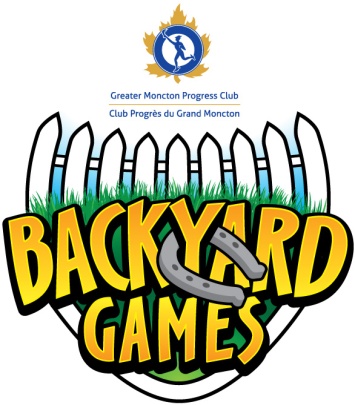 Pledge Sheet / Formulaire de levée de fonds Event Fundraising Form / Formulaire d’événement de levée de fondsTeam Name/Nom d’équipe:Team Name/Nom d’équipe:Team Name/Nom d’équipe:Name/Nom:Name/Nom:Date/DateDonor / DonateurMailing Address/Adresse postaleEmail / CourrielAmount / MontantTeam Name/Nom d’équipe:Team Name/Nom d’équipe:Team Name/Nom d’équipe:Date/DateEvent Description/Description d’événementAmount / Montant